စာရေးသူ:ဧဖက်မြို့၌ဧဝံဂေလိဟောကြားသူရှင်ပေါလုပေါလုခေတ်တွင်ဧဖက်မြို့သည် ကြွယ်ဝသောမြို့ဖြစ်ပြီးအာရှ၏မြို့တော်(ရောမပြည်နယ်)ဖြစ်သည်။ Artemisဘုရားကျောင်း(ရောမများအတွက်Diana)သည်ရှေးခေတ်ကမ္ဘာ၏အံ့ဖွယ်ခုနစ်ပါးထဲမှတစ်ခု ဖြစ်သည်။ပေါလုသည်သူ၏ဒုတိယသာသနာပြုခရီးအဆုံးတွင်ဧဖက်မြို့၌ခဏတာတရားဟောခဲ့သည်။သူသည် သူ၏တတိယမြောက်ခရီးတွင်ထိုနေရာတွင်သူ၏အလုပ်ကို စုစည်းခဲ့သည်။သတင်းစကားအပေါ်တုံ့ပြန်မှုများဧဖက်မြိုရှိခရစ်ယာန်များသည်စုစုပေါင်းတန်ဖိုးအမေရိကန်ဒေါ်လာလေးသန်းဖြင့်မှော်စာအုပ်များကိုဆန္ဒအလျောက်မီးရှို့ခဲ့သည်(တ၁၉း၁၉)။အဘယ်ကြောင့် ထိုသို့ပြုကြသနည်း (တ ၁၉း၁၁-၁၈)။ယေရှုသည်စာတန်ထက်တန်ခိုးကြီးသည်ဟုသူတို့နားလည်ကြသည်။ယေရှုကိုအစေခံဖို့စာတန်ရဲ့တန်ခိုးနဲ့ဆက်နွှယ်မှုမှန်သမျှကို ဖျက်ဆီးပစ်ရမယ်။ဒါကိုလူတိုင်းကမတုံ့ပြန်ခဲ့ကြပါဘူး။Demetriusသည်ဒိုင်ယာနာ၏ငွေရောင်နတ်ကွန်းများကိုပြုလုပ်သောကြောင့်သူ၏ဝင်ငွေကိုခြိမ်းခြောက်ခဲ့သည်။ခရစ်တော်ကိုလူတိုင်းလက်ခံလျှင်သူ၏လုပ်ငန်းသည်ဒေဝါလီခံရမည်ဟုသူထင်ခဲ့သည်(တ၁၉း၂၃၂၈)။ပေါလုသည်ဒေမေတရိနှိုးဆော်သောမငြိမ်မသက်မှုများကြောင့်ဧဖက်မြို့မှထွက်ခွာခဲ့ရသည်(တ၁၉း၂၉-၄၁)။နှုတ်ဆက်စကားများပေါလုသည်စာတစ်စောင်(စာတစ်စောင်)ရေးခဲ့သည်။၎င်းသည်သီးခြားလူတစ်ဦးထံသို့စာမဟုတ်သော်လည်း ဘုရားကျောင်းသို့ပေးပို့ခဲ့သည်။၎င်းကိုတုခိတ်ကလူအများရှေ့တွင် ဖတ်ရှုခဲ့ရသည် (ဧ၊ ၆း၂၁-၂၂)။ထိုအချိန်တွင်၊မိသားစုများစွာစုဝေး၍ဝတ်ပြုကိုးကွယ်ရန်အိမ်များတွင်ဘုရားဝတ်ပြုရာနေရာအဖြစ်စုရုံးကြသည် (ဖိ. 1 ကိုကြည့်ပါ)။စုဝေးထားသောအဖွဲ့များတွင်အိမ်ရှင်အိမ်ထောင်စုဝင်များ၊ကျွန်များ၊ဖောက်သည်များ(အိမ်ရှင်ကိုပံ့ပိုးကူညီရန်မှီခိုနေရသောအလွတ်ရသူများ)နှင့်ဖောက်သည်များပင်ပါဝင်သည်။ပေါလုသည်ထိုအုပ်စုများအတွက်အထူးသတင်းစကားများကို သူ၏စာတွင်ထည့်သွင်းခဲ့သည်။အဓိကဆိုလိုရင်း: မြင့်မြတ်သောဟန်ပန်အလင်္ကာဧဖက်မြို့မှအသက်ကြီးသူများကိုနှုတ်ဆက်ပြီးနှစ်အနည်းငယ်အကြာတွင်ပေါလုသည်ရောမမြို့ရှိအငှားအိမ်တွင် အကျဉ်းချခံခဲ့ရသည်(တ ၂၀:၁၇၊ ၃၆-၃၈; ၂၈:၃၀)။ထိုအခြေအနေသည်ဧဖက်ကိုစိတ်ဓာတ်ကျစေနိုင်သည်ဟုသူထင်ခဲ့သည်(ဧဖက်၃း၁၃)။ထို့ကြောင့်သူသည်မြင့်မြတ်သောစာပေပုံစံဖြင့်စာတစ်စောင်ကိုလှပစွာရေးသားထားပြီး၊နားထောင်သူ/စာဖတ်သူများကိုဝိညာဉ်ရေးအမှန်တရားများဖြင့်နစ်မွန်းစေမည့်ကောင်းစွာတွေးခေါ်မှုအထပ်ထပ်များဖြင့် ရေးသားခဲ့သည်။အသင်းတော်၏ရည်ရွယ်ချက်ကိုပိုမိုကောင်းမွန်စွာရှင်းပြရန်သူသည်ဥပမာလေးခုကိုလည်းထည့် သွင်းခဲ့သည်-အသင်းတော်သည် ခန္ဓာတစ်ခုဖြစ်သည်။အသင်းတော်သည် အဆောက်အဦ/ဗိမာန်ဖြစ်သည်။အသင်းတော်သည်မယားဖြစ်သည်။အသင်းတော်သည်စစ်တပ်ကဲသို့ဖြစ်သည်။အဓိကအကြောင်းအရာ၊ ခရစ်တော်စာ၏အဓိကအကြောင်းအရာမှာသိသိသာသာရှင်းပါသည်။ပေါလုသည်ယေရှုကိုပုံစံအမျိုးမျိုးဖြင့်(၄၉)ကြိမ်ဖေါ်ပြ (ယေရှု၊ခရစ်တော်၊ ယေရှုခရစ်တော်)ခရစ်တော်ကယ်တင်တော်မူသည် (၂း၅)။ကောင်းမှုပြုရန်ကျွန်ုပ်တို့ကိုကိုယ်တော်နှင့်တူစေတော်မူသည် (၂း၁၀)။ယုဒ​လူ​မျိုး​ခြား​တို့​ကိုပေါင်း​စည်း​တော်​မူ​သည် (၂:၁၁-၁၄)၊ကျွန်ုပ်တို့သည်ခမည်းတော်ထံရောက်ရှိနိုင်ကြောင်း သေချာစေသည် (၃း၁၀-၁၂)။ကျွန်ုပ်တို့၏စိတ်နှလုံး၌ခရစ်တော်အသက်ရှင်တော်မူသည် (၃း၁၇)၊ကျွန်ုပ်တို့အားဝိညာဉ်ဆုလက်ဆောင်များပေးသည် (၄း၇-၈)။ငါတို့ကို ကြီးပွားအောင် ကူညီပေးတယ်။ (၄း၁၅)ကိုယ်တော်သည်ကျွန်ုပ်တို့၏မေတ္တာစံနမူနာ (၅း၂)၊ငါတို့၏အစေခံသခင်ဖြစ်တော်မူသည် (၆း၅-၆)။ပေါလုသည်ဧဖက်အသင်းသားများ၏ဝိညာဉ်ရေးကတိကဝတ်ကိုပြန်လည်အသက်သွင်းလိုခဲ့သည်။၎င်းတို့သည်ခရစ်တော်၌အရာအားလုံးကိုပေါင်းစည်းရန်ဘုရားသခင်၏အကြံအစည်၏အဓိကအစိတ်အပိုင်းဖြစ် သည့်အသင်းတော်၏အစိတ်အပိုင်းဖြစ်ကြောင်းသူတို့ကို သတိပေးခဲ့သည်။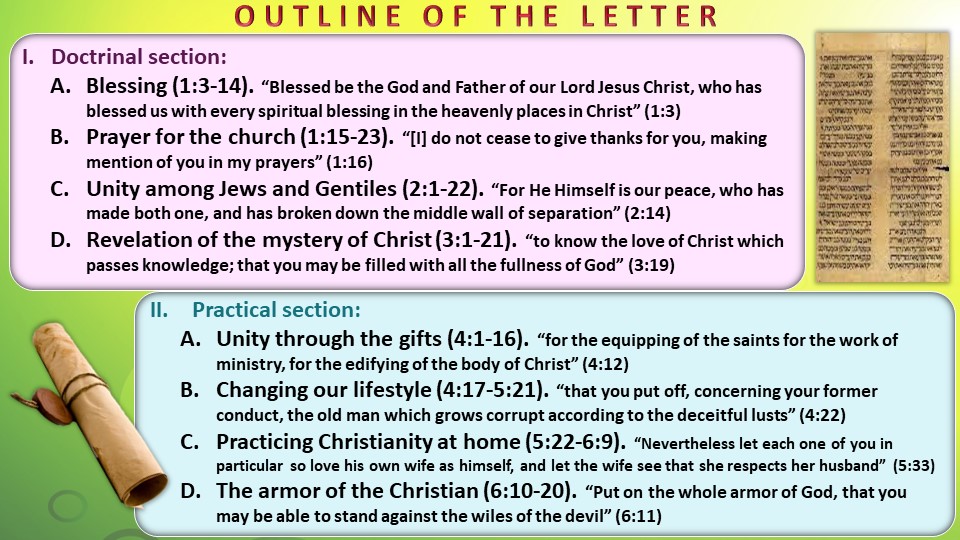 